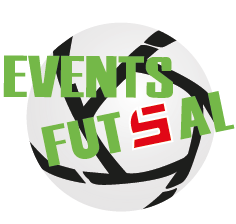 I GIORNATA   
GIRONE AVIS VIRAGO  -  REAL DRINK           7  -  5       Reti: Bocca 3, De Pace 1, Verduci 1, Nagni 1, autorete 1/ Pagano 4, Di Gennaro 1Mg : Bocca 8,5 / Pagano 8
MP:   Piccinni 9 / Guidobaldi 9
OLD FUTSAL TEAM   -   LE ESCLUSE      2  -  7Reti: Del Core 1, Abbate 1 / Carnevale 2, Rossi 1, Bottinelli 1, Torrisi 1, Vassallo 1, autorete 1Mg : Adamo 6,5 / Cucchi 8
MP : Movilia 7 / Longo 7
REAL PRENESTE   -  VIRTUS ANIENE     3  -  1Reti: Salomone 1, Cantisano 1, Gagnoni 1/ Curzi 1Mg : Salomone 8,5 / Curzi 7,5
MP:  Scilingo 8,5 / Lo Mele 8GIRONE BA.S.S.V.     -    RM91                 8  -  3Reti: Zennaro 3, Spinazzola 1, Mascoli 1, Alagna 1, Sebastiani 1, Autorete 1 / Mostarda 1, Lovero 1, Di Cerbo 1Mg : Zennaro  8,5/ Bottone 7,5
MP:  Alagna  8 / NCBARRACUDA   -  SCONTO IDEA       1  -  6Reti: Giordano 1 / Lucentini 5, Accorsi 1Mg : Giordano 6,5/ Lucentini 8,5
MP:   Minieri 6,5 / Pica 6,5
GABBIANELLE   -  EVENTI FUTSAL        (Rinviata)